令和４年度豊田市強度行動障がい支援者養成研修（基礎研修）を実施します！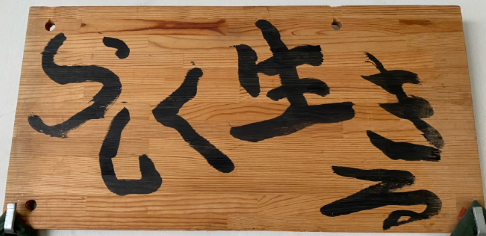 　　　　　　　　　　　　　　　　　　　　　（写真）「らしく生きる」第二ひまわり研修日程令和４年７月２８日（木）及び令和４年７月２９日（金）（基礎研修）〇 強度行動障がいのある方に対する支援技術向上のための研修です。〇 強度行動障がいに関する基礎的な知識や技術的な内容を学ぶことができる内容となっています。定員　１５名（応募者多数の場合は選考します。※詳細は募集要項を御確認ください。）会場〒471-0877  豊田市錦町１丁目１番地豊田市福祉センター　４階　４６・４７会議室受講料　４，０００円（テキスト代含む）※詳細は、募集要項を御確認ください。主催：豊田市、豊田市福祉事業団日程表新型コロナウイルス感染症の対応研修は、新型コロナウイルス感染症対策を実施いたします。・　講師等はマスクを着用し講義を実施します。受講者もマスク着用をお願いします。・　会場では、検温及び手指のアルコール消毒及び換気を実施します。・　受講者間の間隔を可能な限り、広くとれる席次にて実施します。・　受講当日、発熱等の症状がある場合や濃厚接触者と認定された場合などは受講を控えていただくようにお願いする場合があります。日　付時　　刻科　目　名講師氏名７月２８日（木）9:00～9:10オリエンテーション７月２８日（木）9:10～10:50強度行動障がいがある者の基本的理解①②森内三恵子７月２８日（木）11:00～12:00強度行動障がいに関する制度及び支援技術の基礎的な知識①森内三恵子７月２８日（木）13:00～15:00強度行動障がいがある者の固有のコミュニケーションの理解①倉嶋昌之７月２８日（木）15:10～16:40強度行動障がいに関する制度及び支援技術の基礎的な知識②市川繁夫７月２８日（木）16:45～17:30医療的な視点における強度行動障がい吉川　徹７月２９日（金）8:45～9:45強度行動障がいに関する制度及び支援技術の基礎的な知識③山崎真哉７月２９日（金）9:50～11:20行動障がいの背景にある特性の理解山崎真哉７月２９日（金）11:30～12:00健康と食事（肥満と生活習慣病）木下紀子７月２９日（金）13:00～14:00基本的な情報収集と記録等の共有吉本昭子７月２９日（金）14:10～15:10強度行動障がいがある者の固有のコミュニケーションの理解②吉本昭子７月２９日（金）15:20～16:55強度行動障がいに関する制度及び支援技術の基礎的な知識④⑤市川繁夫倉嶋昌之７月２９日（金）17:00～17:20修了式